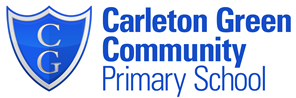 WHAT HAS BEEN THE IMPACT OF THE 2016/2017 PUPIL PREMIUM?_____________________________________________________________________________Amount of Pupil Premium Funding received 2016/17Key expenditure CLOSING THE GAPS TREND PUPIL PREMIUM 2016/17 – END OF SUMMER TERMPERCENTAGE OF PUPILS MEETING AGE RELATED EXPECTATIONS – COHORT SPECIFICSUMMARYYear 2There are 2 pupil premium in Year 2 one of whom did not meet ARE at year end.The percentage of children achieving ARE has remained consistent for pupil premium children in Reading Writing and Maths but has fallen for non pupil premium children in Reading and Writing whilst increasing in Maths.Gaps between pupil premium children and non pupil premium children in reading have narrowed slightly and have remained broadly similar in writing. The gap has increased in maths. Year 3Year 3 are a low attaining cohort and this is evidenced in the non pupil premium children data.There are six children in receipt of pupil premium with one of those children having an EHCP and a further two children being on the SEN register.  One of these children is also a Looked After Child.The transition from Year 2 (KS1) to Year 3 (KS2) has resulted in the gap widening between pupil premium and non pupil premium children across the board. Year 4There are seven children in receipt of pupil premium with one of those being on the SEN register and two being Looked After Children.All children have made gains at the end of the year with the exception of non pupil premium children in reading where there is  a slight loss.  Pupil premium children have made greater gains than non pupil premium children.The gaps between pupil premium children and non pupil premium children have closed significantly.Year 5There are thirteen children in receipt of pupil premium.  Five of these are on the SEN register and one child has an EHCP.  There are also two Looked After Children.Non pupil premium children made small gains in Reading and Maths and more significant gains in Writing whilst there was a small loss (3.21%) across the board for pupil premium children.Gaps between pupil premium children and non pupil premium children have increased slightly in Reading and Maths and more significantly in Writing.Year 6There are fourteen children in receipt of pupil premium with six of those children being on the SEN register, one having an EHCP and one being a Looked After Child.All children have made gains at the end of the year with pupil premium children making greater gains than non pupil premium children.The gap between pupil premium children and non pupil premium children has reduced in reading writing and maths.PUPIL PREMIUM PROGRESS 2016/2017The data shows that although some of our Pupil Premium children did not achieve age related expectations they did make the required progress during the academic year 2016/2017 from their start point to end point.    Please see the chart below.READING87% (47 pupils) of pupil premium children made the required progress with 15% of those children exceeding the expected progress.13% (7 pupils) of pupil premium did not make the required progress.WRITING85% (46 pupils) of pupil premium children made the required progress with 20% of those children exceeding the expected progress14% (8 pupils) did not make the required progressMATHS83% (45 pupils) of pupil premium children made the required progress with 24% of those children exceeding the expected progress16 % (9 pupils) did not make the required progress.Children who did not make the required progress:Two of these children have Education Health Care Plans with significant barriers to learningFour of these children are on the SEN register with two of them being Looked After childrenEducational Health Care plans are expected for a further two of children.  One child has attendance issues which has impacted on his learning.Number of eligible pupils57 (including 5 LAC and 1 Adopted from Care)Total Funding for academic year 2016/2017£79,320Area of spendFocusCostAccess to small focused intervention groups and additional Learning Support Assistants in classLiteracy and numeracy£46,170SENDCo Monitoring and assessing progress small group work£10,400Access to learning mentor and behaviour management sessionsPersonal and Social£10,000Funding for extra curricular music lessons and clubsPersonal and Social £2400.00Milk and food  subsidyPersonal and Social£500.00Uniform subsidyPersonal and Social£500.00Funding for school trips and residentialsPersonal and Social£2,200.00Funding for breakfast club and after school clubPersonal and Social£4,000.00Additional learning resources  ITLiteracy and numeracy£1,000.00CPD for all staffLiteracy, numeracy, personal and social£1,000.00Educational Psychologist Literacy, numeracy, personal and social£1,000.00TransportationLiteracy, numeracy, personal and social£150.00% pupils meeting ARE July 2016 when in Year 1% pupils meeting ARE July 2016 when in Year 1% pupils meeting ARE July 2016 when in Year 1% pupils  meeting ARE as at end of Summer  term 2017Developing +% pupils  meeting ARE as at end of Summer  term 2017Developing +% pupils  meeting ARE as at end of Summer  term 2017Developing +% gain % gain % gain Year 2READINGWRITINGMATHSREADING WRITING MATHSREADINGWRITINGMATHSYear 2Pupil Premium50%50%50%50%50%50%0%0%0%Year 2Non Pupil Premium95.35%95.35%90.70%93%90%98.%-2.35%-5.35%+7.30%Year 2GAP-45.35%-40.16%-40.70%-43.00%-40.00%-48.00%% pupils meeting ARE July 2016 when in Year 2% pupils meeting ARE July 2016 when in Year 2% pupils meeting ARE July 2016 when in Year 2% pupils  meeting ARE as at end of Summer  term 2017Developing +% pupils  meeting ARE as at end of Summer  term 2017Developing +% pupils  meeting ARE as at end of Summer  term 2017Developing +% gain % gain % gain Year 3READINGWRITINGMATHSREADING WRITING MATHSREADINGWRITINGMATHSYear 3Pupil Premium57%57.14%71.43%16.66%33.33%16.66%-40.34%-23.81%-40.48%Year 3Non Pupil Premium70.59%73.53%82.35%70.59%68.00%68.00%0%-5.53%-14.35%Year 3GAP-13.59%-16.39%-10.92%-53.93%-34.67%-51.34%% pupils meeting ARE July 2016 when in Year 3% pupils meeting ARE July 2016 when in Year 3% pupils meeting ARE July 2016 when in Year 3% pupils  meeting ARE as at end of Summer  term 2017Developing +% pupils  meeting ARE as at end of Summer  term 2017Developing +% pupils  meeting ARE as at end of Summer  term 2017Developing +% gain % gain % gain Year 4READINGWRITINGMATHSREADING WRITING MATHSREADINGWRITINGMATHSYear 4Pupil Premium28.57%14.29%14.29%71.43%57.14%57.14%+42.86%+42.85%+42.85%Year 4Non Pupil Premium82.05%69.23%69.23%79.00%77.00%74.00%-3.05%+7.77%+4.77%Year 4GAP-53.48%-54.94%-54.94%-7.57%-19.86%-16.86%% pupils meeting ARE July 2016 when in Year 4% pupils meeting ARE July 2016 when in Year 4% pupils meeting ARE July 2016 when in Year 4% pupils  meeting ARE as at end of Summer  term 2017Developing +% pupils  meeting ARE as at end of Summer  term 2017Developing +% pupils  meeting ARE as at end of Summer  term 2017Developing +% gain % gain % gain Year 5READINGWRITINGMATHSREADING WRITING MATHSREADINGWRITINGMATHSYear 5Pupil Premium41.67%41.67%41.67%38.46%38.46%38.46%-3.21%-3.21%-3.21%Year 5Non Pupil Premium84.85%66.67%84.85%94.00%94.00%90.00%+9.15%+27.33%+5.15%Year 5GAP-43.18%-25%-43.18%-55.54%-55.54%-53.22%% pupils meeting ARE July 2016 when in Year 5% pupils meeting ARE July 2016 when in Year 5% pupils meeting ARE July 2016 when in Year 5% pupils  meeting ARE as at end of Summer  term 2017Developing +% pupils  meeting ARE as at end of Summer  term 2017Developing +% pupils  meeting ARE as at end of Summer  term 2017Developing +% gain % gain % gain Year 6READINGWRITINGMATHSREADING WRITING MATHSREADINGWRITINGMATHSYear 6Pupil Premium57.14%57.14%50%71.42%64.28%71.42%+14.28%+7.14%+21.42%Year 6Non Pupil Premium73.33%80%76.67%83%83.00%80.00%+9.67%+3.00%+3.33%Year 6GAP-16.19%-22.86%-26.67%-11.58%-18.72%-8.58%